Coach/Assistant Coach Selection ApplicationAssociation/Club name:  	Name of coach:  	Address:  	City:  	Province:  	Postal Code:  	Phone (Residence):  	Phone (Business):  	Team SelectionPlease indicate by prioritizing the level in which you would like to coach. (Levels i.e. Novice, Atom, Peewee, Bantam, Midget, Juvenile, Junior A, B, C, Senior)1.  	2.  	3.  	_    4.  	If your choices are not available, would you accept a different position?	Yes	NoNational Coaching Certification (please fill out all applicable areas)Technical/Practical CertificationOld NCCP	New NCCP	Coach	Year Attained:  		Intermediate	Year Attained:  		Advanced I	Year Attained:  		Advanced II	Year Attained:  	  Coach	Year:  	  Development 1	Year:  	  Development 2	Year:  	  High Performance 1   Year:  	  High Performance 2   Year:  	Old NCCP - TheoryPrevious ExperienceYear	Team/Association	Category	PositionWhat is your coaching philosophy? (Attach sheet if necessary)Coaching ResumePlease attach your personal resume, reflecting your coaching experiences and any other information which is not detailed in this application (i.e. employment, playing experiences, other interests, etc…). Please provide detailed information on all members of your intended coaching staff. Any additional information pertaining to the following would also be appreciated.What would be some of your anticipated tournaments, etc…?What are your team initiatives, objectives and goals?References:  (Please list three references i.e. parents, professionals).Name:  	Address:  	City:  	Province:  	Postal Code: 	Phone (Residence):  	Phone (Business):  	Name:  	Address:  	City:  	Province:  	Postal Code:  	Phone (Residence):  	Phone (Business):  	Name:  	Address:  	City:  	Province:  	Postal Code:  	Phone (Residence):  	Phone (Business):  	ScreeningThe Windermere Valley Minor Hockey Association is committed to reducing harassment, abuse and bullying in our programs. As a priority we are screening volunteers and staff to ensure the highest quality of personnel to support our programs and create a friendly and welcoming environment for our participants. Some positions require additional screening.Please be advised that your position may require a criminal records check and a vulnerable person’scheck.Do you wish to disclose any previous record(s) of offences? 	Not applicable	   No	   YesOfficial Charge Date of Conviction  	Disclosure or discovery of a previous record of offence may be considered in the person’s application for position within the Windermere Valley Minor Hockey Association.  Based on the circumstances of the record, a person may be excluded from participation within the Windermere Valley Minor Hockey Association.I hereby acknowledge that the information provided above is accurate to the best of my knowledge. I hereby consent to a member of Windermere Valley Minor Hockey Association contacting the references listed above.Signature 	Date  	Personal information used, disclosed, secured or retained by Windermere Valley Minor Hockey Association will be held solely for the purposes for which we collected it and in accordance with the National Privacy principles contained in the Personal Information Protection and Electronic Documents Act as well as “name of association” own Privacy Policy.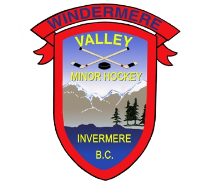 Windermere ley Minor Hockey AssociationP.O. Box 2848, Invermere, B.C.  V0A 1K0Level IYear Attained:  	Level II Level IIIYear Attained:  	 Year Attained:  	